1re année et groupe 1ère-2e années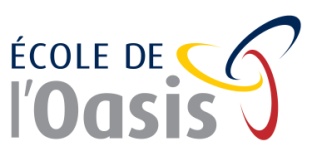 Liste des articles scolaires 2022-2023Nous comptons sur votre collaboration pour bien identifier tout le matérielet tous les vêtements (mitaines, tuque, foulard).« N’hésitez pas à vous renseigner pour connaître les marques qui sont reconnues pour leur bonne qualité et leur durabilité. Profitez des ventes du début d’année, car en cours d’année, les items sont plus chers.Vous pouvez toujours réutiliser le matériel de l’année précédente. »1 pochette à reliure en plastique à trois trous avec rabat à velcro ou à glissière (voir photo)2 étuis à crayons en tissu ou 1 étui à double pochettes2 boîtes de 10 crayons de plomb HB aiguisés (Éviter les crayons de fantaisie et à mines)1 boîte de 16 crayons-feutres (lavables)1 boîte de 24 crayons de couleur en bois, aiguisés (dans un étui, pas de boîte)1 surligneur jaune1 paire de ciseaux () à bouts ronds pas de lames recouvertes de plastique1 bâton de colle (grand format, .)4 gommes à effacer blanches 1 taille-crayon avec réceptacle 1 règle en plastique de 30 cm (pas de caoutchouc)1 duo-tang noir avec pochette identifié Art dramatique avec nom et prénom 10 duo-tangs avec pochettes et attaches (de couleurs variées dont 1 rouge, 1 jaune, 1 orange, 1 bleu et 1 vert afin de faciliter l’organisation du matériel de votre enfant)1 duo-tang noir (musique)2 duo-tangs avec pochettes et attaches (1 vert et 1 orange) pour l’anglais1 cahier à anneaux rigides avec pochette plastifiée sur le dessus (2 pouces)3 pochettes protectrices transparentes avec trous (à insérer dans le duo-tang vert d’anglais)1 cahier d’écriture interligné pointillé * @@@@@@@@@@@@ format petit (18cm x 23cm)1 grand sac avec fermoir** afin de mettre le matériel supplémentaire (réserve). Veuillez noter que le matériel restant vous sera remis à la fin de l’année.Veuillez mettre dans un étui : 2 crayons de plomb, 1 gomme à effacer, les ciseaux, la colle et 1 surligneur. Tout le reste doit être dans le grand sac (réserve). * : Assurez-vous que les lignes à l’intérieur respectent le modèle ci-haut et que ces trottoirs soient sur toute la page (pas de demi-page). ** : de type congélation à glissière et identifié au nom de l’enfant (10p X 11p)IMPORTANT : Chaque article (crayons, règle, etc.) doit être identifié au nom		     de l’enfant.Il est important d’avoir, dès le premier jour, le costume pour les cours d’éducation physique (1 paire de pantalon court, 1 chandail à manches courtes, 1 paire d'espadrilles, 1 paire de bas courts et des élastiques pour les cheveux longs), identifié au nom de l’enfant et le tout rangé dans un sac en tissu.